Занимательная  математикаКонсультация для коллегЦель: Совершенствование умения увлечь детей.Задачи:-  информировать о методах проведения НОД- воспитывать любознательность и наблюдательность у детей.- развивать логическое мышление.Евтифеева Г.Г.Что бы любой материал был интересен- его надо связывать с нашей  жизнью, т.е. с понятной средой (Игры- «Магазин» , «Дорисуй…», «Составь картинку из геометрических фигур» и т.д.) Любое обучение наиболее продуктивно, если оно понятно и проходит в контексте с практической и игровой деятельностью. Хочу показать, как можно заинтересовать ребенка и подтолкнуть его к усвоению материала.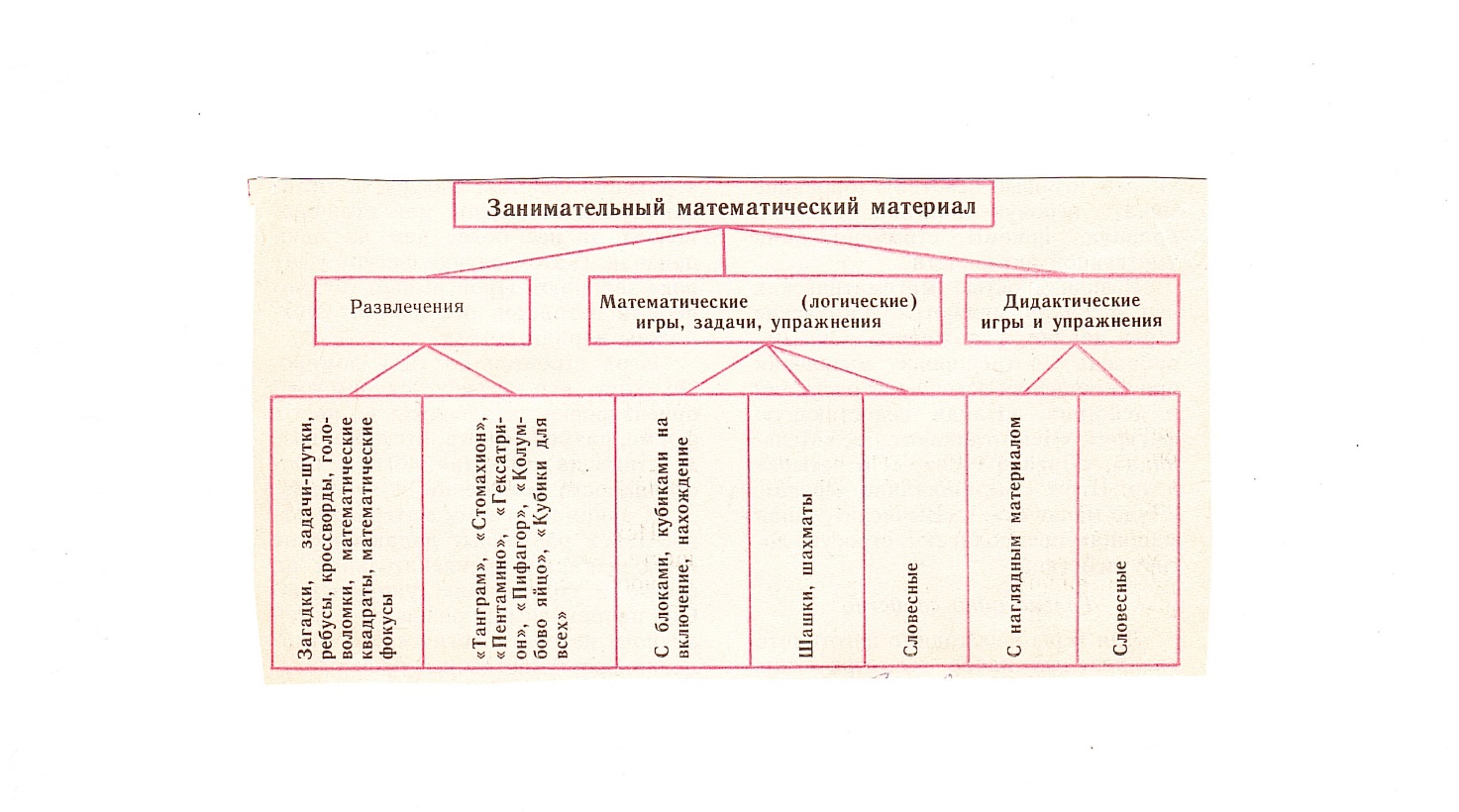 Например:- Развлечения можно провести в виде соревнования , разделив группу на команды. Там можно применить и задачи шутки (Шли три поросенка. Один- впереди двух, один- между двумя, а один позади двух. Как шли поросята?- друг за другом. Или Шли семь старичков,У них семь посошков,На каждом посошке семь сучков,На каждом сучке семь узелков,На каждом узелке семь пирогов,В каждом пирожке по семь воробьев,У каждого воробья по семь хвостов.Сколько было старичков?-7)Загадки:-Есть семь братьев:Годами равные,Именами разные.-дни недели-Я фигура -хоть куда,Очень ровная всегда,Все углы во мне равныИ четыре стороны.Кубик –мой любимый брат, Потомо, что я …-квадрат.-Пентамино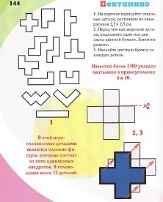 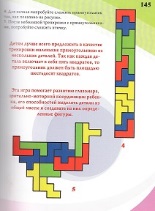 - Игры-  Шашки, шахматы, с блоками, логические.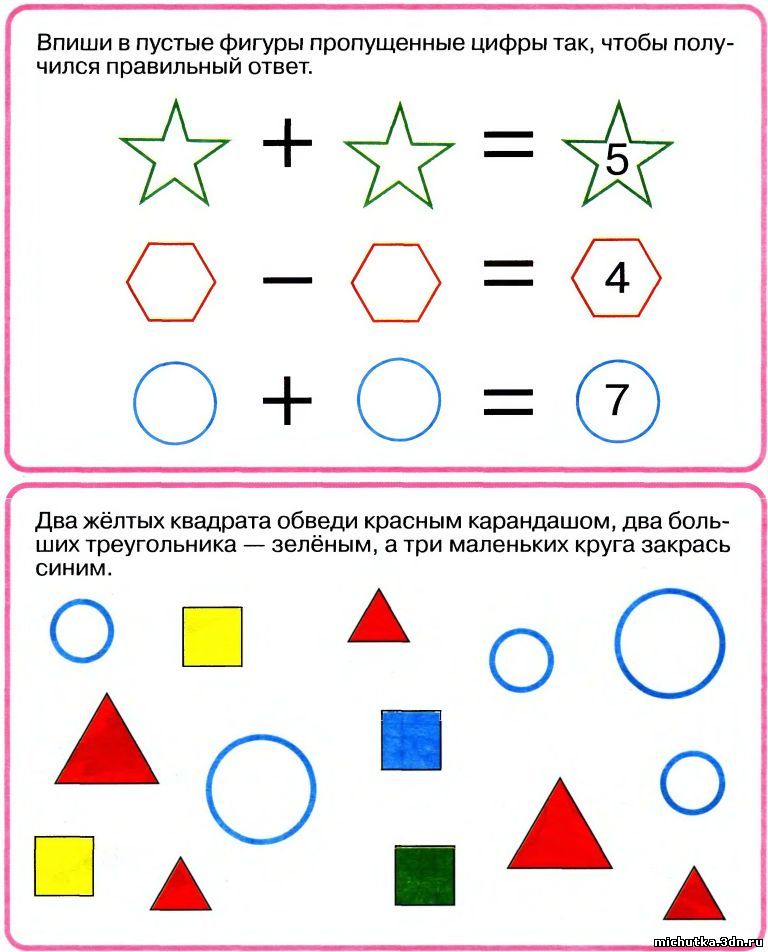 Словесные «ЗАКОНЧИ ПРЕДЛОЖЕНИЕ». Ребенку предлагается: «Продолжи предложение, выбрав наиболее подходящее слово».Из цифр  всегда можно составить ... (числа, числовой ряд).В месяце всегда есть... (дни, недели.).Где прячутся цифры... ( на номерах домов, квартир, автобусов,).Что бывает по четыре у вас дома... (углы в комнате, ножки стола, стула.).Дидактические игры«Найди место»«Найди отличие»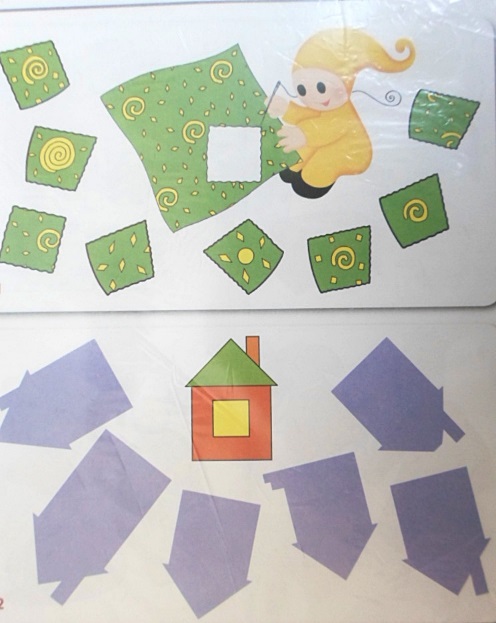 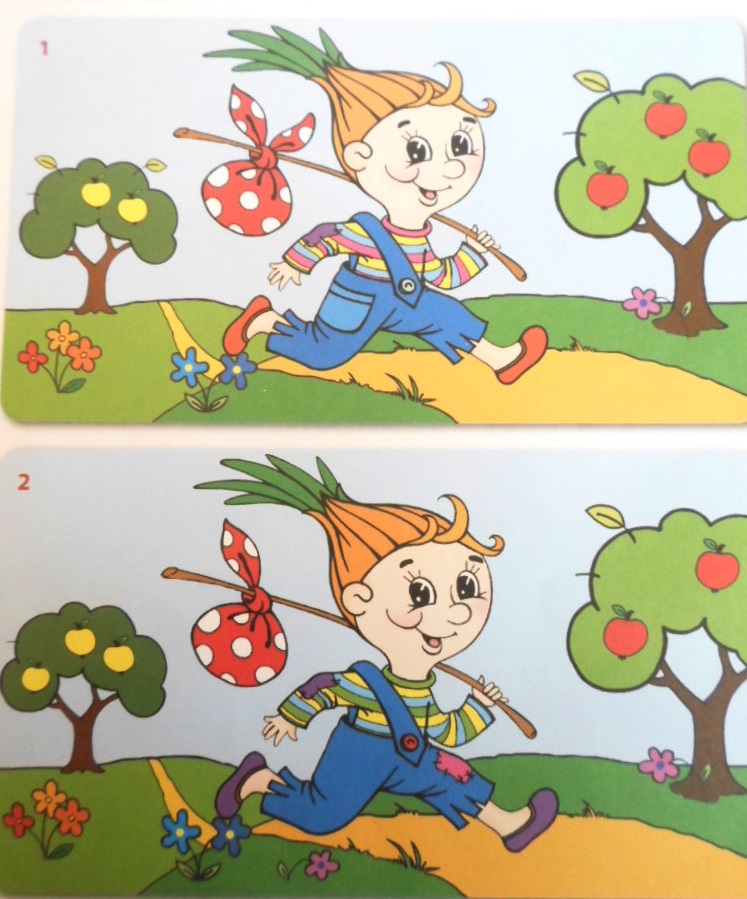 Проводя занятия в интересной и увлекательной форме , воспитатель способствует формированию необходимых представлений а также воспитывает у ребенка уверенность в своих силах, развивает познавательный интерес. В дошкольном возрасте не следует стремиться к искусственной умственной акселерации детей. Важно обогатить те стороны развития , к которым каждый возраст наиболее восприимчив.